Supplementary File 1. Diagnostic criteria for severe sepsis and septic shockFirst: The patients should meet the diagnostic criteria sepsis. Sepsis=Infection (documented or suspected)+at least two of the following: Fever (> 38.3°C) or hypothermia (core temperature < 36°C)Heart rate > 90/min–1 Tachypnea: RR>20/min or on mechanical ventilationAltered mental statusSignificant edema or positive fluid balance (> 20 mL/kg over 24 hr)Hyperglycemia (plasma glucose > 7.7 mmol/L) in the absence of diabetesLeukocytosis (WBC count > 12,000 μL-1) or Leukopenia (WBC count < 4000 μL-1) or normal WBC count with greater than 10% immature forms Second: Severe Sepsis=Sepsis induced hypoperfusion or organ dysfunction. Sepsis+any one of the following:Sepsis-induced hypotension: MAP<70mmHgLactate≥2 mmol/LUrine output < 0.5 mL/kg/hr for more than 2 hrs despite adequate fluid resuscitation Acute lung injury with PaO2/FIO2 < 250 in the absence of pneumonia as infection source Acute lung injury with PaO2/FIO2 < 200 in the presence of pneumonia as infection source Creatinine > 176.8 μmol/LBilirubin > 34.2 μmol/LPlatelet count < 100,000 μL INR > 1.5Septic shock is defined as sepsis-induced hypotension persisting despite adequate fluid resuscitation. Supplementary Fig. 1. A flow chart for processing and examining sample 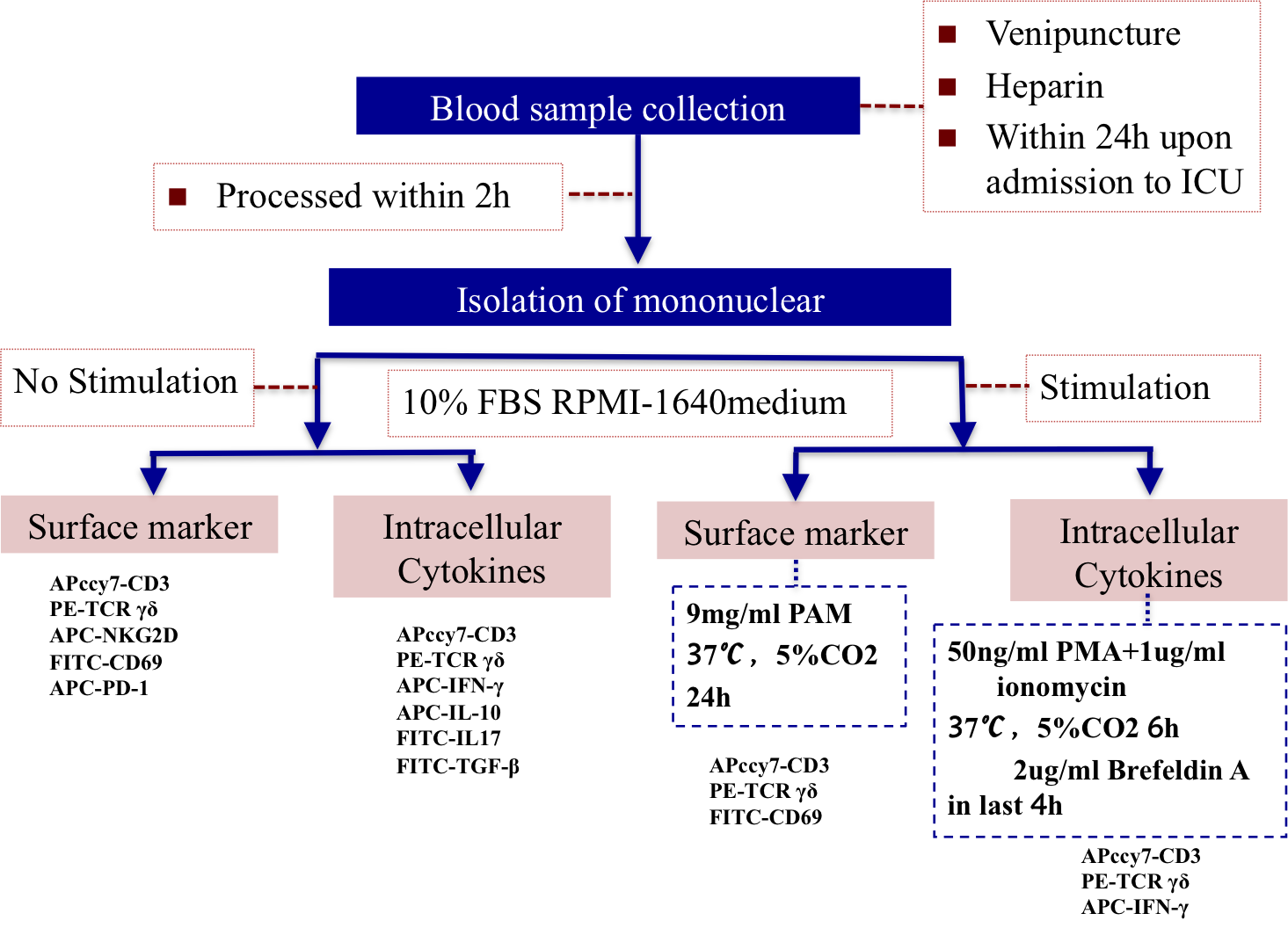 Supplementary Fig. 2. Flow cytometry plot and gate for percentage of γδ T cells 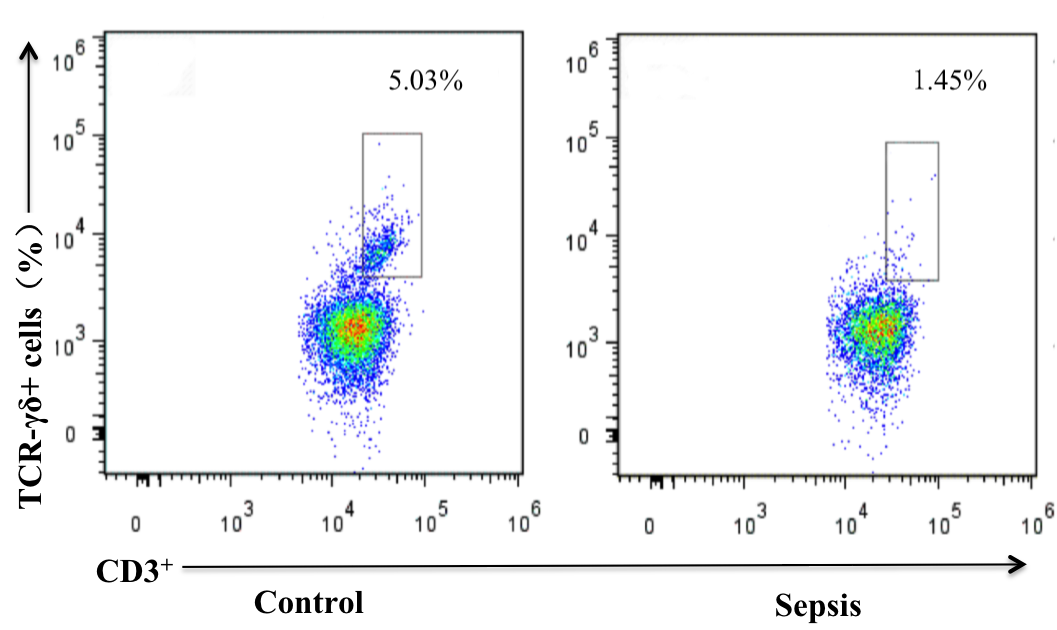 Supplementary Fig. 3. Flow cytometry plot of intracellular staining for IFN-  (left panel) and histogram for surface staining of CD69 (right panel) 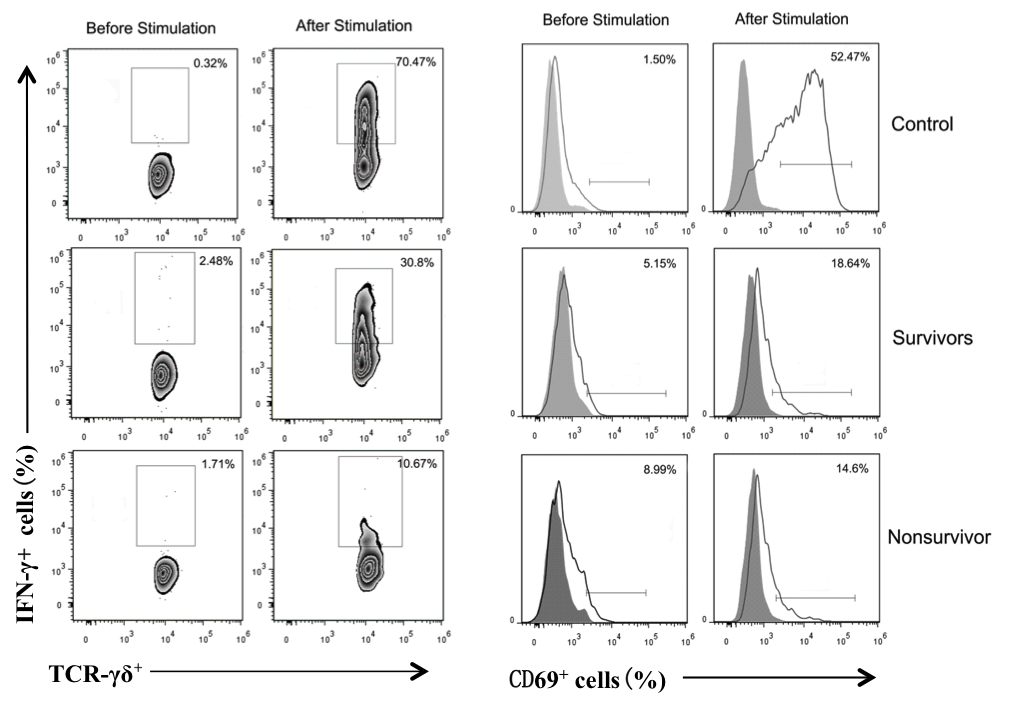 Supplementary Fig. 4. An example for the gating strategy for intracellular cytokines production by γδ T cells exported from Flowjo software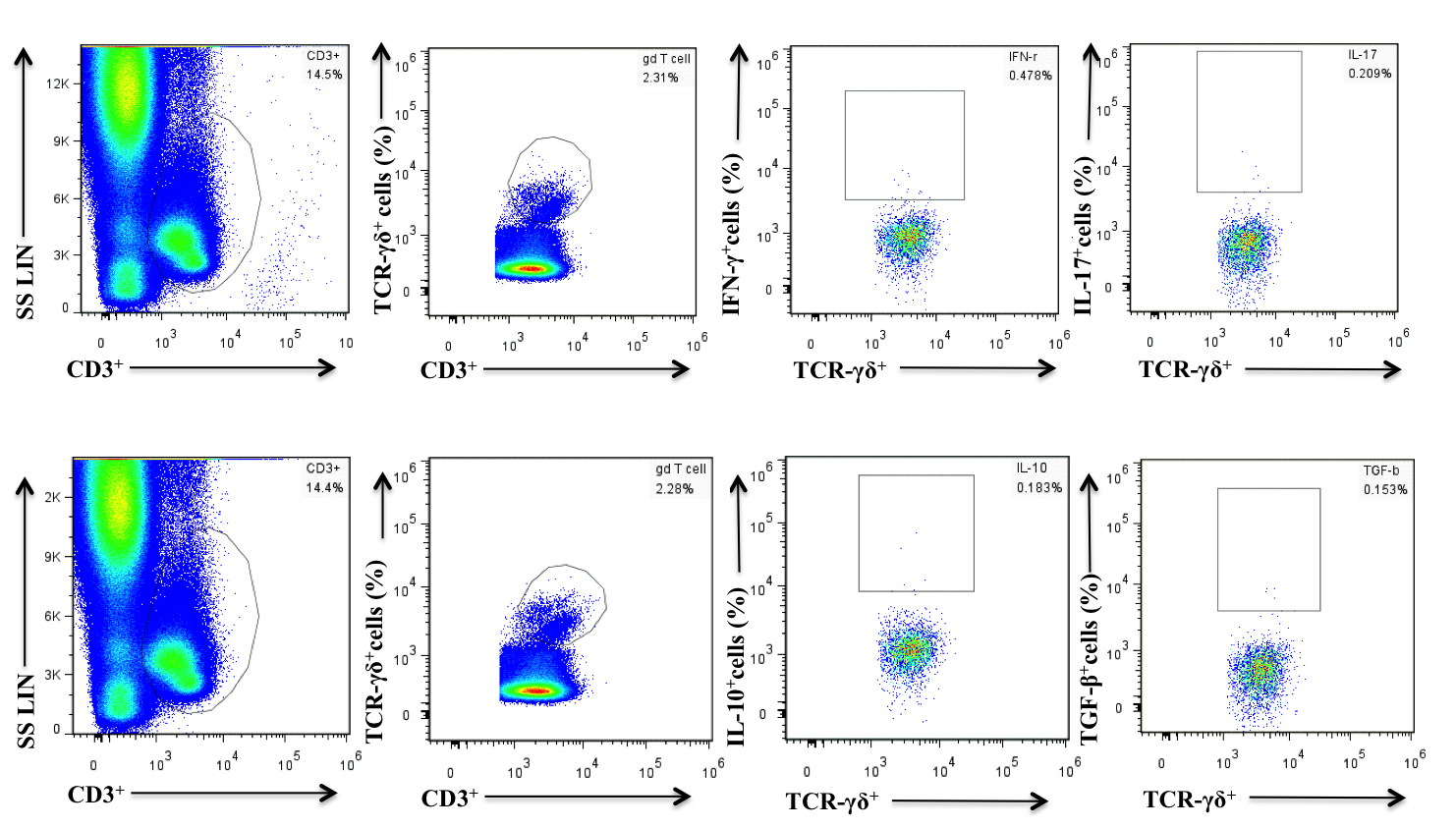 